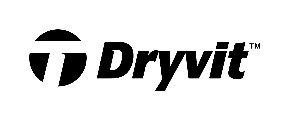 OUTSULATION® PE SECUROCK® EXOAIR® 430 SYSTEMA Pressure-Equalized Rainscreen Exterior Wall Insulation and Finish System with Engineered Moisture Drainage that Incorporates Continuous Insulation over a Coated Fiberglass Mat Gypsum Sheathing Panel with Integral Weather-Resistant Barrier and Air Barrier with Accessory Materials and Silicone SealantsOutsulation® PE Securock® ExoAir® 430 SystemSpecificationsCSI Compliant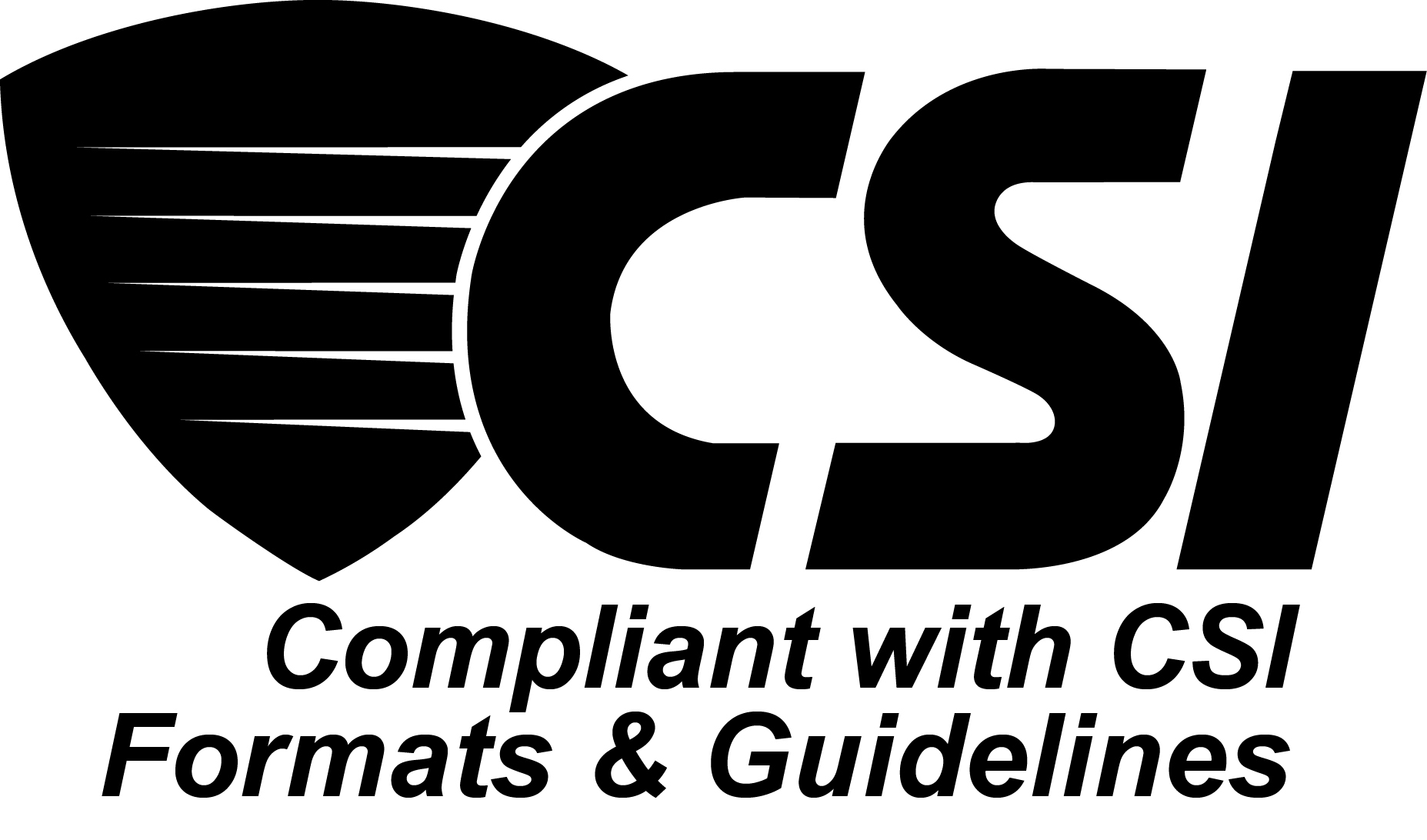 INTRODUCTIONThis manufacturer’s guide specification is intended for use by design and construction professionals in the development of project specifications.  By referring to the manufacturer’s edit notes (in parentheses and bolded), the specifier may easily elect the portions of the comprehensive guide specification which are pertinent to his or her project.  This guide specification follows the Construction Specification Institute’s MasterFormat and SectionFormat protocols.It will be prudent to place certain parts of the Dryvit Outsulation PE Securock ExoAir 430 System Specification in other parts of the project’s total specification, such as sheathing, air and water-resistive barrier  membrane, accessory materials, sealants and framing.  The project design professionals are responsible for verifying that the project specifications are suitable for the project.  For assistance in preparing your specification, please contact your Dryvit Distributor or Dryvit Systems, Inc.WARNINGThe Outsulation PE System is designed as a drainage wall system and is detailed to discharge incidental moisture from within the System.  Specifications should be followed, and proper details adhered to, in order to prevent water intrusion, resulting in possible damage to the System or other building elements.  Care should be taken to ensure that all building envelope elements, including without limitations, roofs, windows, flashings, sealants, etc., are compatible with this system where Securock ExoAir 430 sheathing and Tremco Commercial Sealants and Waterproofing Products are not used as specified herein.The Outsulation PE Securock ExoAir 430 System is an engineered assembly of multiple compatible components: a coated fiberglass mat gypsum sheathing panel with integral weather-resistant barrier and air barrier with polyurethane accessory materials, adhesive, rigid insulation board with drainage component accessories, base coat, reinforcing mesh, finish coat and silicone sealants.DISCLAIMERIt is the responsibility of both the specifier and the purchaser to determine if a product is suitable for its intended use.  The designer selected by the purchaser is responsible for all decisions pertaining to design, detail, structural capability, attachment details, shop drawings and the like.  The Pressure Equalized Exterior Insulation and Finish System with Engineered Moisture Drainage Manufacturer has prepared guidelines in the form of specifications, installation details, application instructions and product data sheets to facilitate the design process only.  The Manufacturer is not liable for any errors or omissions in design, detail, structural capability, attachment details, shop drawings, or the like, whether based upon the information prepared by the Manufacturer or otherwise, or for any changes which purchasers, specifiers, designers, or their appointed representatives may make to the Manufacturer’s published comments.Information contained in this specification conforms to standard detail and product recommendations for the installation of the Dryvit Outsulation PE Securock ExoAir 430 System products as of the date of publication of this document and is presented in good faith.  Dryvit Systems, Inc. assumes no liability, expressed or implied, as to the architecture, engineering or installation of any project.  To ensure that you are using the latest, most complete information, visit our website at www.dryvit.com or contact Dryvit Systems, Inc., at:One Energy WayWest Warwick, RI  02893(401) 822-4100www.dryvit.comThe Trained Contractor Certificate referenced in this guide specification indicates certain employees of the EIFS sub-contractor company have been instructed in the proper application of Dryvit products and have received copies of Dryvit’s Application Instructions and Specifications.  The Trained Contractor Program is not an apprenticeship or endorsement.  Each trained contractor is an independent company experienced in the trade and bears responsibility for its own quality.  Dryvit Systems, Inc. assumes no liability for the performance of a trained contractor.DRYVIT SYSTEMS, INC.MANUFACTURER’S GUIDE SPECIFICATIONCSI FORMAT SECTION 07 24 19OUTSULATION® PE SECUROCK® EXOAIR® 430 SYSTEMPRESSURE EQUALIZED RAINSCREEN EXTERIOR INSULATION AND FINISH SYSTEM WITH ENGINEERED MOISTURE DRAINAGEPART 1 GENERAL1.01 SUMMARYSection Includes:This document is to be used in preparing specifications for a Pressure-Equalized Rainscreen Exterior Insulation and Finish System (EIFS) with Engineered Moisture Drainage including:Coated fiberglass mat gypsum sheathing board panel with integral weather-resistant barrier and air barrier compatible with the adhesive application of the EIFS system. Accessory materials required for treating sheathing joints, fasteners, penetrations, rough openings, and material transitions compatible with the adhesive application of the EIFS system.Integral drainage component accessories.Joint sealants compatible with specified EIFS for use in all exterior envelope joint waterproofing.Comprehensive single source limited system warranty inclusive of EIFS, sheathing panel, accessory materials and sealants.Related Requirements:(Note to Specifier:  please delete any sections below not relevant to this project and add others as required.)03 30 00	Cast-in-place Concrete03 40 00	Precast Concrete04 20 00	Unit Masonry05 40 00	Cold-formed Metal Framing06 11 00	Wood Framing06 16 00	Sheathing(Note to Specifier:  Coordinate for coated fiberglass mat gypsum sheathing with integral weather-resistant barrier and air barrier sheathing as manufactured by USG Corporation and including Accessory Materials as specified.) 07 27 26	Fluid-Applied Air Barriers(Note to Specifier:  Coordinate with Section 061656 as outlined above for coated fiberglass mat gypsum sheathing with integral weather-resistant barrier and air barrier sheathing referenced in Section 2.02.B.1 as manufactured by Tremco Incorporated.)  07 62 00	Sheet Metal Flashing and Trim07 92 00	Joint Sealants(Note to Specifier:  Coordinate for Joint Sealant integration with product(s) referenced in Section 2.02.C as manufactured by Tremco Incorporated.)   08 40 00	Entrances, Store Fronts, and Curtain Walls08 50 00	Windows1.02 REFERENCES(Note to Specifier:  please delete any standards below not relevant to this project and add others as required.  Reference Standards:ASTM Standards:ASTM B 117 	Standard Practice for Operating Salt Spray (Fog) ApparatusASTM C 67		Standard Test Methods for Sampling and Testing Brick and Structural Clay TileASTM C 150 	Standard Specification for Portland CementASTM C 297 	Standard Test Method for Flatwise Tensile Strength of Sandwich ConstructionsASTM C 473	Standard Test Methods for Physical Testing of Gypsum Panel ProductsASTM C 510	Standard Test Method for Staining and Color Change of Single- or Multicomponent Joint SealantsASTM C 518	Standard Test Method for Steady-State Thermal Transmission Properties by 	Means of the Heat Flow Meter ApparatusASTM C 639	Standard Test Method for Rheological (Flow) Properties of Elastomeric SealantsASTM C 661	Standard Test Method for Indentation Hardness of Elastomeric-Type Sealants by Means of a DurometerASTM C 679	Standard Test Method for Tack-Free Time of Elastomeric SealantsASTM C 719	Standard Test Method for Adhesion and Cohesion of Elastomeric Joint Sealants Under Cyclic Movement (Hockman Cycle)1, 2ASTM C 793	Standard Test Method for Effects of Laboratory Accelerated Weathering on Elastomeric Joint SealantsASTM C 794	Standard Test Method for Adhesion-in-Peel of Elastomeric Joint SealantsASTM C 920	Standard Specification for Elastomeric Joint SealantsASTM C 1063	Standard Specification for Installation of Lathing and Furring to Receive Interior and Exterior Portland Cement Plaster.ASTM C 1177 	Standard Specification for Glass Mat Gypsum Substrate for Use as SheathingASTM C 1184	Standard Specification for Elastomeric Joint SealantsASTM C 1246	Standard Test Method for Effects of Heat Aging on Weight Loss, Cracking, and Chalking of Elastomeric Sealants After CureASTM C 1248	Standard Test Method for Staining of Porous Substrate by Joint SealantsASTM C 1305	Standard Test Method for Crack Bridging Ability of Liquid-Applied Waterproofing MembraneASTM C 1382	Standard Test Method for Determining Tensile Adhesion Properties of Sealants When Used in Exterior Insulation and Finish Systems (EIFS) JointsASTM C 1396 	Standard Specification for Gypsum BoardASTM C 1397	Standard Practice for Application of Class PB Exterior Insulation and Finish System (EIFS) and EIFS with DrainageASTM D 412	Standard Test Methods for Vulcanized Rubber and Thermoplastic Elastomers—TensionASTM D 624	Standard Test Method for Tear Strength of Conventional Vulcanized Rubber and Thermoplastic ElastomersASTM D 968 	Standard Test Methods for Abrasion Resistance of Organic Coatings by Falling AbrasiveASTM D 1784	Standard Specification for Rigid PVC and CPVC CompoundsASTM D 1970 	Standard Specification for Self-Adhering Polymer Modified Bituminous Sheet Materials Used as Steep Roofing Underlayment for Ice Dam ProtectionASTM D 2247	Standard Practice for Testing Water Resistance of Coatings in 100% Relative HumidityASTM D 2898 	Standard Test Method for Accelerated Weathering of Fire-Retardant-Treated Wood for Fire TestingASTM D 3273 	Standard Test Method for Resistance to Growth of Mold on the Surface of Interior Coatings in an Environmental ChamberASTM D 3330	Standard Test Method for Peel Adhesion of Pressure-Sensitive TapeASTM D 4060 	Standard Test Method for Abrasion Resistance of Organic Coatings by the Taber AbraserASTM D 4541	Standard Test Method for Pull-Off Strength of Coatings Using Portable Adhesion TestersASTM E 72	Standard Methods of Conducting Strength Tests of Panels for Building ConstructionASTM E 84 	Standard Test Method for Surface Burning Characteristics of Building MaterialsASTM E 96 	Standard Test Methods for Water Vapor Transmission of MaterialsASTM E 119 	Standard Method for Fire Tests of Building Construction and MaterialsASTM E 283 	Standard Test Method for Determining Rate of Air Leakage Through Exterior Windows, Curtain Walls and Doors Under Specified Pressure Differences Across the SpecimenASTM E 330 	Test Method for Structural Performance of Exterior Windows, Doors and Curtain Walls by Uniform Static Air Pressure DifferenceASTM E 331 	Test Method for Water Penetration of Exterior Windows, Skylights, Doors and Curtain Walls by Uniform Static Air Pressure DifferenceASTM E 831	Standard Test Method for Linear Thermal Expansion of Solid Materials by Thermomechanical AnalysisASTM E 1233	Standard Test Method for Structural Performance of Exterior Windows, Doors, Skylights, and Curtain Walls by Cyclic Air Pressure DifferentialASTM E 2098	Test Method for Determining the Tensile Breaking Strength of Glass Fiber Reinforcing Mesh for use in Class PB Exterior Insulation and Finish Systems (EIFS), after Exposure to Sodium Hydroxide SolutionASTM E 2134 	Test Method for Evaluating the Tensile-Adhesion Performance of Exterior Insulation and Finish Systems (EIFS)ASTM E 2178 	Standard Test Method for Air Permeance of Building MaterialsASTM E 2273 	Test Method for Determining the Drainage Efficiency of Exterior Insulation and Finish Systems (EIFS) Clad Wall AssembliesASTM E 2357 	Standard Test Method for Determining Air Leakage of Air Barrier AssembliesASTM E 2430 	Standard Specification for Expanded Polystyrene (EPS) Thermal Insulation Boards for use in Exterior Insulation and Finish Systems (EIFS)ASTM E 2485 	Standard Test Method for Freeze-Thaw Resistance of Exterior Insulation and Finish Systems (EIFS) and Water-Resistive Barrier CoatingsASTM E 2486 	Standard Test Method for Impact Resistance of Class PB and PI Exterior Insulation and Finish Systems (EIFS)ASTM E 2568	Standard Specification for PB Exterior Insulation and Finish SystemsASTM E 2570	Standard Test Method for Evaluating Water-Resistive Barrier (WRB) Coatings Used Under Exterior Insulation and Finish Systems (EIFS) or EIFS with DrainageASTM G 154	Standard Practice for Operating Fluorescent Light Apparatus for UV Exposure of Nonmetallic Materials	ASTM G 155 	Standard Practice for Operating-Xenon Arc Light Apparatus for Exposure of Nonmetallic MaterialsNational Fire Protection Association (NFPA) Standards:NFPA 268	Standard Test Method for Determining Ignitability of Exterior Wall Assemblies Using a Radiant Heat SourceNFPA 285	Standard Fire Test Method for Evaluation of Fire Propagation Characteristics of Exterior Non-Load Bearing Wall Assemblies Containing Combustible ComponentsThe American Association of Textile Chemists and Colorists:AATCC 127-08	Water Resistance: Hydrostatic Pressure TestUS Federal SpecificationsTT-S-001543A	Sealing Compound: Silicone Rubber Base (for Calking, Sealing, and Glazing in Buildings and Other Structures)TT-S-00230	Sealing Compound:  Elastomeric Type, Single Component (for Calking, Sealing, and Glazing in Buildings and Other Structures)1.03 ADMINISTRATIVE REQUIREMENTSPre-Construction Meetings(Note to Specifier:  Work in this section requires coordination with related sections and trades.  A pre-installation meeting of all related sub-contractors is required for standard limited warranty.)The EIFS installer shall coordinate with the General Contractor to schedule, invite and administer a pre-construction meeting including but not limited to the architect of record, consultant(s), EIFS, sheathing board, accessory materials and sealant manufacturer’s representatives and the owner to assure required integration of products selected as specified herein and for proper sequencing, installation detailing and sealant color coordination.Coordinate for related specification and integration of Required Materials as referenced in Section 2.02.B.1 and 2.02.C herein below.Sequencing 1.	Provide jobsite grading prior to installation of Pressure Equalized Exterior Insulation and Finish System with Engineered Moisture Drainage so that the system may be terminated at 8 in above grade or as required by code.Coordinate installation of sheathing board and accessory materials, flashing, foundation waterproofing, roofing membrane, windows, doors, and other penetrations of the exterior walls to provide a continuous air and water-resistive membrane barrier.Provide protection of rough openings before installing windows, doors, and other penetrations of the exterior walls.Coordinate installation of windows and doors so air and water-resistive membrane barrier accessory materials, transitions, flashings, etc.  are connected to them to provide a continuous barrier.Install window and door head flashings immediately after windows and doors are installed.Install diverter flashings wherever water can enter the wall assembly to direct water to the exterior.Install copings and sealants immediately after installation of the Pressure Equalized Exterior Insulation and Finish System with Engineered Moisture Drainage and when EIFS coatings are dry.Attach penetrations through Pressure Equalized Exterior Insulation and Finish System to structural support and provide water-tight seals at penetrations.1.04 ACTION SUBMITTALS / INFORMATIONAL SUBMITTALSSubmit product data as required by Section 01 33 00, Administrative Requirements.Submit shop drawings for panelized EIFS with Engineered Moisture Drainage showing wall layout, connections, details, expansion joints, and installation sequence.Submit two (2) samples of the Pressure Equalized Exterior Insulation and Finish System with Engineered Moisture Drainage for each finish, texture, and color to be used on the project.  Use the same tools and techniques proposed for the actual installation.  Make the samples of sufficient size to accurately represent each color and texture being utilized on the project.Submit a current copy of the manufacturer’s Trained Contractor Certificate for the system specified.  Submit Owner/Architect-requested test results verifying the performance of the Pressure Equalized Exterior Insulation and Finish System with Engineered Moisture Drainage.  Submit a copy of the manufacturer’s installation details and application instructions.1.05 CLOSEOUT SUBMITTALSSubmit a copy of the manufacturer’s recommended maintenance and repair manual.Submit a copy of the Pressure Equalized Exterior Insulation and Finish System with Engineered Moisture Drainage manufacturer’s comprehensive single source limited warranty.1.06 QUALITY ASSURANCE(Note to Specifier:  Please delete any qualification below not relevant to this project and add others as required.)Manufacturer’s Qualifications:(Note to Specifier:  Coordinate with section 01 43 00, Quality Requirements.)A member in good standing of the EIFS Industry Members Association (EIMA).Manufacture Pressure Equalized Exterior Insulation and Finish System with Engineered Moisture Drainage materials at a facility covered by a current ISO 9001:2015 and ISO 14001:2015 certification.  Certification of the facility is done by a registrar accredited by the American National Standards Institute, Registrar Accreditation Board (ANSI-RAB).Contractor Qualifications:Knowledgeable in the proper installation of the Pressure Equalized Exterior Insulation and Finish System with Engineered Moisture Drainage.Possess a current copy of the manufacturer’s Trained Contractor Certificate for the system specified.Successfully complete a minimum of three (3) projects of similar scope and scale to the specified project.C	 Insulation Board Manufacturer Qualifications: Listed by EIFS Manufacturer, and capable of producing the Expanded Polystyrene (EPS) in accordance with the current EIFS Manufacturer’s Specification for Insulation Board.Subscribe to the Dryvit Third Party Certification and Quality Assurance Program.D.	Panel Fabricator Qualifications: Experienced and competent in the fabrication of architectural wall panels.Possess a current Outsulation PE System Trained Contractor Certificate* issued by Dryvit Systems, Inc.E.	Panel Erector Qualifications:Experienced and competent in the installation of architectural wall panel systems.Shall be:The panel fabricator orAn erector approved by the panel fabricator orAn erector under the direct supervision of the panel fabricator.F.	Mock-Up:Provide the owner/architect with a mock-up for approval.Of suitable size as required to accurately represent the products being installed, as well as each color and texture to be utilized on the project.Prepared with the same products, tools, equipment and techniques required for the actual applications.  Use finish from the same batch that is being used on the project.Available and maintained at the jobsite.G.	Regulatory Requirements:1.	Separate the EPS insulation board from the interior of the building by a minimum 15-minute thermal barrier.2.	Comply with local building codes for the use and maximum thickness of EPS insulation board.H.	Inspections:1.	Cooperate with independent, third-party inspectors when required by code or by contract documents.DELIVERY, STORAGE AND HANDLINGDeliver all Pressure Equalized Exterior Insulation and Finish System with Engineered Moisture Drainage components and materials to the job site in the original, unopened packages with labels intact. Inspect all Pressure Equalized Exterior Insulation and Finish System with Engineered Moisture Drainage components and materials upon arrival for physical damage, freezing or overheating. Do not use questionable materials. Store all Pressure Equalized Exterior Insulation and Finish System with Engineered Moisture Drainage components and materials at the jobsite in a cool, dry location, out of direct sunlight, protected from weather and other sources of damage. Maintain minimum and maximum storage temperature as stated in the product data sheets or specifications for the materials selected.  NOTE:  Minimize exposure of materials to temperatures over 90 °F (32 °C).  Finishes exposed to temperatures over the published maximum storage temperature for even short periods may exhibit skinning and increased viscosity and should be inspected prior to use. Protect all products from inclement weather and direct sunlight. SITE CONDITIONS Ambient Conditions Do not apply wet materials during inclement weather unless appropriate protection is provided. Protect materials from inclement weather until they are completely dry.Verify the minimum air and wall surface temperatures at the time of application as stated in the product data sheets or specifications for the materials selected. Maintain these temperatures with adequate air ventilation and circulation for a minimum of 24 hours
(48 hours for specific Specialty Finishes) thereafter, or until the products are completely dry. (Note to Specifier: The use of dark colors must be considered in relation to wall surface temperature as a function of local climatic conditions.  Use of dark colors in high temperature climates can affect the performance of the system.) DESIGN REQUIREMENTSCompartmentalizationDividing the building into compartments (location zones) is part of the wind load design and is the responsibility of the project designer.Each building face shall be divided into compartments (location zones) which approximate areas of equal wind pressures.  Each building is unique and must be individually evaluated by the designer.  Compartment boundaries shall coincide with the location zones as defined by ASCE 7-10, or wind tunnel studies or other rational design procedures.Elevations shall be divided with a horizontal separation at intervals not to exceed 30 ft (9.1) measured vertically.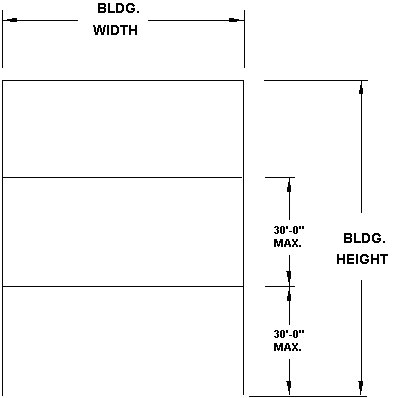 VentingA minimum vent area of 2.25 in2 (14.52 cm2) is required for every 300 ft2 (28 m2) of wall area.The Dryvit Vent Assembly is the only acceptable venting system to be used in Outsulation PE System.Spacing between vents shall not exceed 20 ft (6 m).Refer to Section 2.02.B.3, 2.02.B.4 and 2.02.B.5 herein below for additional Insulation Board, Insulation Accessory Component and Drainage Accessory Component requirements regarding integration and layout criteria.WARRANTYManufacturers’ Limited EIF System WarrantyManufacturer shall offer a limited material defect and labor to repair or replace defective material warranty stating the Products will be free from manufacturing defect and will perform as warranted in the manner specified for the stated term measured from the Date of Project Substantial Completion.  A pre-construction meeting, including representatives of the Manufacturer, the Applicator, the Owner, and the Consultant (if applicable), shall be required prior to installation of the Products.The warranty is available upon written request.  The EIF system warranty shall additionally include the following for the term of the warranty or as specifically noted hereunder.The EIF system warranty term shall be 20 years.The EIFS will remain in a watertight condition when the EIFS is used in conjunction with approved Company Joinery and Sealants. The EIFS will drain incidental moisture between the air/water-resistive barrier and the insulation board.Remedy includes repair or replacement of any sheathing or framing member that is damaged as a result of the EIF system failing to drain incidental moisture between the secondary weather barrier and the insulation board.Finish will be UV fade resistant for 10 years, except for specially produced colors.Specially produced colors will be UV fade resistant for 5 years when high-performance colorants are used to formulate.Installer WarrantyEIF system Installer shall provide a separate minimum 1-year warranty for all workmanship related to the proper installation and drainage performance of the EIFS application.  Manufacturer shall not be responsible for workmanship associated with the installation of Exterior Insulation and Finish System with Moisture Drainage.PART 2 - PRODUCTS2.01 MANUFACTURERSManufacturers List:Dryvit Systems, Inc., One Energy Way, West Warwick, RI 02893, 800-556-7752, www.dryvit.com.Substitution Limitations:All components of the Outsulation PE Securock ExoAir 430 System shall be supplied or obtained from Dryvit or its authorized distributors.  Substitutions or additions of materials manufactured or supplied by others will void the system warranty.Product Options:(Note to Specifier:  Select appropriate method of application for your project.)Field Applied: The Outsulation PE Securock ExoAir 430 System is applied to the substrate system in place.Panelized: The Outsulation PE Securock ExoAir 430 System is shop-applied to prefabricated wall panels.2.02 DESCRIPTIONSystem Description:The Dryvit Outsulation PE Securock ExoAir 430 System is a Pressure-Equalized Rainscreen Exterior Insulation and Finish System (EIFS) with Engineered Moisture Drainage; consisting of:A Coated Fiberglass Mat Gypsum Sheathing Panel with Integral Weather-Resistant Barrier and Air Barrier with accessory materialsAdhesive – installed in vertical ribbons to facilitate egress of incidental moistureExpanded Polystyrene (EPS) insulation board for field and accessory componentsBase CoatReinforcing MeshFinish CoatSealantsMaterials:A Coated Fiberglass Mat Gypsum Sheathing Panel with Integral Weather-Resistant Barrier and Air Barrier and Accessory Materials:Shall be Securock ExoAir 430 Panel as manufactured by USG Corporation.Accessory Materials:  Provide compatible accessory materials as required by project conditions for treating sheathing board joints, fastener heads, penetrations, rough openings, material transitions and flashing integration to produce a complete air barrier assembly.Basis of Design:  Dymonic® 100 - A high-performance, high-movement, single-component, medium-modulus, low-VOC, UV-stable, non-sag polyurethane sealant as manufactured by Tremco Incorporated.Adhesives:(Note to Specifier:  Edit list below to reference specific product(s) of choice for this project or leave list intact allowing the EIFS installer to select as their preference and/or what is most appropriate for the project and project conditions.)Liquid polymer-based adhesive field mixed with Portland cement.Dryvit Primus®Dryvit Genesis®Ready mixed dry blend cementitious, copolymer-based adhesive field mixed with water.Dryvit Primus® DMDryvit Genesis® DMDryvit Genesis® DMSRapidry DM™ 35-50Rapidry DM™ 50-75Insulation Board:  Aged Expanded Polystyrene measuring maximum 2 ft (0.6 m) by 4 ft (1.2 m); minimum thickness of 2 in (51 mm); having a factory cut bevels on a 45° angle along entire perimeter on the backside; incorporating 1/4 in x 1 in (6.4 mm x 25 mm) grooves running vertically and spaced 12 in (305 mm) on center on the backside; meeting Dryvit Specification DS131 and ASTM E 2430 and shall be manufactured by a board supplier listed by Dryvit Systems, Inc. (See Detail OPE 0.0.05).Insulation Board Accessory Components:Dryvit Closure Blocks:  Minimum thickness is 2” (51 mm) and measuring between 6 in (152 mm) and 12 in (305 mm) in width, maximum 24 in (610 mm) in height by 4 ft (1.2 m) in length.  Closure Block is used for wall area compartmentalization as outlined in Section 1.09.A herein above.  Coordinate required locations with current Dryvit Outsulation PE Securock ExoAir 430 Application Instructions DS913, as located by the designer and shown in contract drawings. Closure Block is installed with a Ribbon and Dab adhesive method.  Accessory Component shall comply with Dryvit Specification DS131 and be supplied through Dryvit Distribution.  (See Detail OPE 0.0.02, 0.0.04 and 0.0.06).  Dryvit Starter Strip:  Minimum thickness of 2 in (51 mm) and measuring 6 in x 4 ft (152 mm x 1.2 m) configured to receive the Dryvit Track™ and Vent Track™.  Starter Strip is required at base of walls, at horizontal base of compartments and heads of all wall openings.  Coordinate with Dryvit Vent Assembly, Dryvit Track and Dryvit Vent Track .  Accessory Component shall comply with Dryvit Specification DS131 and be supplied through Dryvit Distribution (See Detail OPE 0.0.03).Dryvit Vent Assembly:  Minimum thickness of 2 in (51 mm) and measuring 6 in x 12 in (152 mm x 305 mm) configured to receive the Dryvit Vent Track and incorporate a formed aggregate matrix material.  Vent Assembly is required at the base of walls, base of horizontal compartments and is capable of draining water.  Accessory Component shall comply with Dryvit Specification DS131 and be supplied through Dryvit Distribution (See Detail OPE 0.0.03).Drainage Track Components:Dryvit Track:  A “J” shaped track complying with ASTM D 1784 and ASTM C 1063 located above the Dryvit Starter Strip.Dryvit Vent Track:  A “J” shaped track complying with ASTM D 1784 and ASTM C 1063 containing a slot for drainage and located above the Dryvit Vent Assembly.Dryvit TREMGrip™:  A urethane-based adhesive used to attach Drainage Track Components and to the Securock ExoAir 430 sheathing panel.Base Coat:(Note to Specifier:  Edit list below to reference specific product(s) of choice for this project or leave list intact allowing the EIFS installer to select as their preference and/or what is most appropriate for the project and project conditions.)Liquid polymer-based base coat field mixed with Portland cement.Dryvit PrimusDryvit GenesisDryvit DryflexReady mixed dry blend cementitious, copolymer-based base coat field mixed with water.Dryvit Primus DMDryvit Genesis DMDryvit Genesis DMSRapidry DM 35-50Rapidry DM 50-75Dryvit NCB – Non-cementitiousc.	Liquid polymer-based base coat field mixed with Portland cement when specified. 	1)	ShieldIt™(Note to Specifier:  This is a 2-pass base coat used over existing EIFS or a Dryvit reinforced base coat to improve impact resistance against woodpeckers when specified.)Reinforcing Mesh:Open-weave, glass fiber fabric treated for compatibility with other system materials.(Note to Specifier:  Reinforcing meshes are classified by impact resistance and specified by weight and tensile strength.  Please refer to the table below and/or confer with your manufacturer’s representative to assure specification of mesh appropriate for the anticipated use of your project.)Pre-Coated Insulation Starter Boards, Corners and Shapes:(Note to Specifier: Pre-Base Coated Insulation Starter Boards, Corners and Shapes provide for properly back wrapped and encapsulated EIF system termination edges typically scheduled to receive primers and sealants and are recommended.  Machine or Non-Machine coated starter boards and shapes must be produced with Dryvit materials to be covered under the EIF system warranty.  Retain one or both items below as desired or delete those item(s) not desired.)Machine Coated Starter Boards, Corners and Shapes:  Shall be produced with materials approved by Dryvit Systems, Inc. and be supplied by a fabricator approved by Dryvit Systems, Inc.Non-Machine Coated Starter Boards, Corners and Shapes:  Shall be produced with materials approved by Dryvit Systems, Inc.Finish:(Note to Specifier:  Numerous finish, specialty finish, performance enhancements, textures and coatings are available.  Select those that apply and delete those that do not.)Water-based, acrylic coating with integral color and texture; formulated with Dirt Pickup Resistance (DPR) chemistry.Available textures:Quarzputz® DPR – open textureSandblast® DPR – medium texture Freestyle® DPR – fine textureSandpebble® DPR – pebble textureSandpebble® Fine – fine pebble textureHydrophobic (HDP™) Finishes: 100% acrylic coating with integral color and texture and formulated with hydrophobic properties:Available textures:Quarzputz® HDPSandblast® HDPSandpebble® HDPSandpebble® Fine HDPLymestone™ HDPLightweight, water-based acrylic coating with integral color and texture; formulated with Dirt Pickup Resistance (DPR) chemistry.Available textures:Quarzputz® ESandpebble® ESandpebble Fine® ESpecialty Finishes and Veneers:Ameristone – multi-colored quartz aggregate with a flamed granite appearance.Stone Mist® - ceramically colored quartz aggregate.Custom Brick™ – acrylic polymer-based finish used in conjunction with a proprietary template system to create the look of stone, brick, slate, or tile.TerraNeo – acrylic-based finish with large mica chips and multi-colored quartz aggregates.Lymestone – premixed, acrylic-based finish designed to replicate the appearance of limestone blocks.Reflectit™ – acrylic coating providing a pearlescent appearance.Finesse – a smooth 100% acrylic-based dirt pickup resistance finish.Tibur Stone™: 100% acrylic-based finish with the appearance of Travertine Stone.NewBrick™: A lightweight insulated brick veneer for use on exterior walls.For fire resistance rated assembly, CI insulation thickness is limited to 2 1/4 in (57 mm)For Type I – IV Construction, CI insulation thickness is limited to 4 in (101.6 mm)Ferros™ Finish: - a water-based finish that replicates the look of rusting metal.Elastomeric, water-based acrylic coating with integral color and texture; formulated with Dirt Pickup      Resistance (DPR) chemistry:Weatherlastic® QuarzputzWeatherlastic® SandpebbleWeatherlastic® Sandpebble FineWeatherlastic® AdobeMedallion Series water-based, acrylic coating with integral color and texture; formulated with Proven Mildew Resistance (PMR™) chemistry:Quarzputz® PMRSandblast® PMRFreestyle® PMRSandpebble® PMRSandpebble® Fine PMRCoatings, Primers, and Sealants:Demandit® SmoothDemandit® SandedDemandit® Advantage™HDP Water-Repellent CoatingWeatherlastic® SmoothTuscan Glaze™Color PrimePrymit®SealClear™Joint Sealants:Silicone Sealant:  A non-sag, non-staining, neutral-curing silicone joint sealant as manufactured by Tremco Inc. Commercial Sealants and Waterproofing.Spectrem 1: An ultra-low modulus, high-performance, one-part, moisture-curing silicone joint sealant with physical properties making it an ideal sealant for sealing dynamic joints.Spectrem 3:  A general-purpose, low-modulus, high performance, one-part, neutral-cure, non-staining, low dirt pickup, construction-grade silicone sealant.Spectrem 4-TS: A multi-component, neutral-curing, non-staining, low dirt pick up, low-modulus silicone sealant specially formulated for use in dynamically moving building joints.  Spectrem 4-TS offers color flexibility with the opportunity to tint the material on site.Coordination for custom sealant colors are required.See related specification section or consult with Tremco, Inc. for more information. Jobsite-Mixed Materials:Portland cement: verify is Type I, II or 1L, meeting ASTM C 150, white or gray in color, fresh and free of lumps.Water: verify is clean and free of foreign matter. Reference Documentation for Outsulation PE Securock ExoAir 430 System:Data Sheet – DS912Details – DS 907Application Instructions – DS913PART 3 EXECUTION3.01 EXAMINATIONVerification of Conditions:1.	Verify access to electric power, clean water and a clean work area at the location where the Dryvit materials are to be applied.Verify that wall surface on which Pressure Equalized Exterior Insulation and Finish System with Engineered Moisture Drainage is to be installed is Securock ExoAir 430 coated fiberglass mat gypsum sheathing panel with integral weather-resistant barrier and air barrier (USG Corporation).Verify the deflection of the substrate does not exceed 1/240 times the span.  Verify substrate is flat within 1/4 in (6.4 mm) in a 4 ft (1.2 m) radius.Verify substrate is sound, dry, connections are tight; has no surface voids, projections, or other conditions that may interfere with the Pressure Equalized Exterior Insulation and Finish System with Engineered Moisture Drainage installation or performance.Verify the slope of inclined surfaces are not less than 6:12 (27 o) were the length of the slope does not exceed 12 in (305 mm) or 3:12 (14 o) were the length of the slope does not exceed 4 in (102 mm). Verify metal roof flashings have been installed in accordance with Sheet Metal and Air Conditioning Contractors National Association (SMACNA) standards.Verify all rough openings are flashed in accordance with the Pressure Equalized Exterior Insulation and Finish System with Engineered Moisture Drainage manufacturer’s installation details, or as otherwise necessary to prevent water penetration. Verify chimneys, balconies and decks have been properly flashed as necessary to prevent water penetration.Verify windows and doors are installed and flashed per manufacturer's requirements and installation details.Notify general contractor of all discrepancies prior to the installation of the Pressure Equalized Exterior Insulation and Finish System with Engineered Moisture Drainage.(Note to Specifier: Design and location of expansion joints in the Pressure Equalized Exterior Insulation and Finish System with Engineered Moisture Drainage is the responsibility of the project designer and as designated on contract drawings.)Verify that expansion joints are installed:Where expansion joints occur in the substrate system.Where building expansion joints occur.At floor lines in wood frame construction.At floor lines of non-wood framed buildings where significant movement is expected.Where the Pressure Equalized Exterior Insulation and Finish System with Engineered Moisture Drainage abuts dissimilar materials.Where the substrate type changes.Where prefabricated panels abut one another.In continuous elevations at intervals not exceeding 75 ft (23 m).Where significant structural movement occurs, such as changes in roof line, building shape or structural system.Vapor Retarders: The use and location of vapor retarders within a wall assembly is the responsibility of the project designer and shall comply with local building code requirements.  The type and location shall be noted on the project drawings and specifications.  Vapor retarders may be inappropriate in certain climates and can result in condensation within the wall assembly.  3.02 PREPARATIONCoordinate for related specification and integration of Coated Fiberglass Mat Gypsum Sheathing Panel with Integral Weather-Resistant Barrier and Air Barrier and Accessory Materials as referenced in Section 2.02.B herein above and Sealants as referenced in Section 2.02.C herein above.Protect the Pressure Equalized Exterior Insulation and Finish System with Engineered Moisture Drainage materials by permanent or temporary means from inclement weather and other sources of damage prior to, during, and following application until completely dry.Protect adjoining work and property during installation of the Pressure Equalized Exterior Insulation and Finish System with Engineered Moisture Drainage.Prepare the substrate to be free of foreign materials, such as oil, dust, dirt, form-release agents, efflorescence, paint, wax, water repellants, moisture, frost, and any other condition that may inhibit adhesion.3.03 INSTALLATIONInstall the system in accordance with ASTM C1397 and the Dryvit Outsulation PE Securock ExoAir 430 System Application Instructions DS913.  Apply base coat sufficient to fully embed the reinforcing mesh.  The recommended method is to apply the base coat in two (2) passes.Apply sealant to base coat surface prepared in accordance with DS153.Install high impact reinforcing mesh as specified at ground level, high traffic areas and other areas exposed to or susceptible to impact damage as designated on contract drawings.E.	Install Machine Coated Dryvit EPS Shapes in accordance with Dryvit Publication DS854.3.04 SITE QUALITY CONTROLPressure Equalized Exterior Insulation and Finish System with Engineered Moisture Drainage manufacturer assumes no responsibility for on-site inspections or application of its products.EIFS sub-contractor to certify in writing the quality of work performed relative to the substrate system, details, installation procedures, and as to the specific products used.C.	EPS supplier, if requested, to certify in writing that the EPS meets the Pressure Equalized Exterior Insulation and Finish System with Engineered Moisture Drainage manufacturer’s specifications.D.	The sealant contractor, if requested, to certify in writing that the sealant application is in accordance with the sealant manufacturer's and the Pressure Equalized Exterior Insulation and Finish System with Engineered Moisture Drainage manufacturer’s recommendations.3.05 CLEANINGRemove all excess Pressure Equalized Exterior Insulation and Finish System materials from the job site by the contractor in accordance with contract provisions and as required by applicable law.Leave all surrounding areas, where the Pressure Equalized Exterior Insulation and Finish System with Engineered Moisture Drainage has been applied, free of debris and foreign substances resulting from the EIFS sub-contractor’s work.END OF SECTION 07 24 19Dryvit Systems, Inc.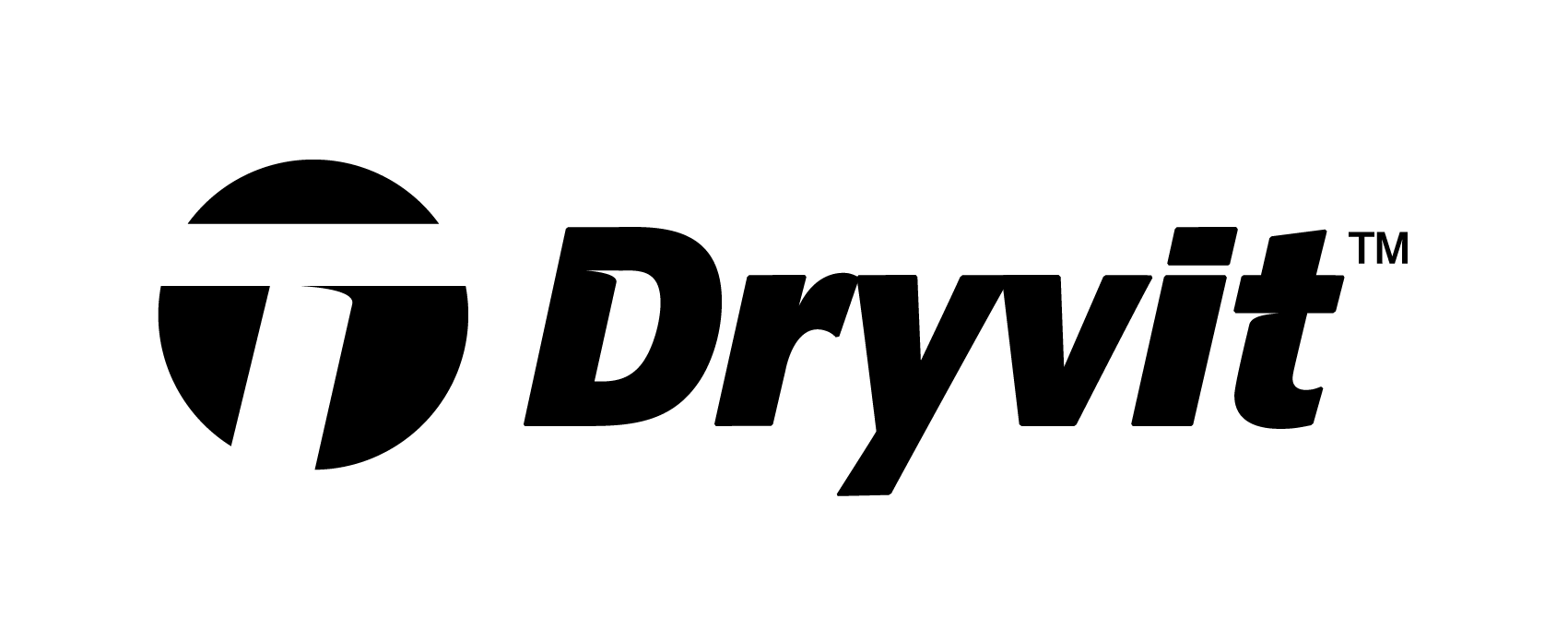 One Energy WayWest Warwick,   02893800-556-7752www.dryvit.com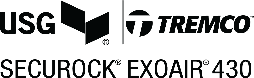 Reinforcing Mesh1/Weight
oz/yd² (g/m²)Minimum Tensile StrengthsEIMA Impact ClassificationEIMA Impact Rangein-lbs   (Joules)EIMA Impact Rangein-lbs   (Joules)Impact Test Results
in-lbs       (Joules)Impact Test Results
in-lbs       (Joules)Standard - 4.3 (146)150 lbs/in (27 g/cm)Standard25-49(3-6)36(4)Standard Plus - 6 (203)200 lbs/in (36 g/cm)Medium50-89(6-10)56(6)Intermediate™ - 12 (407)300 lbs/in (54 g/cm)High90-150(10-17)108(12)Panzer 151 - 15 (509)400 lbs/in (71 g/cm)Ultra High>150(>17)162(18)Panzer 201 - 20.5 (695)550 lbs/in (98 g/cm)Ultra High>150(>17)352(40)Detail Mesh Short Rolls - 4.3 (146)150 lbs/in (27 g/cm)n/an/an/an/an/aCorner Mesh™ - 7.2 (244)274 lbs/in (49 g/cm)n/an/an/an/an/a* It shall be colored blue and bear the Dryvit logo for product identification1. Shall be used in conjunction with Standard Mesh (recommended for areas exposed to high traffic)* It shall be colored blue and bear the Dryvit logo for product identification1. Shall be used in conjunction with Standard Mesh (recommended for areas exposed to high traffic)* It shall be colored blue and bear the Dryvit logo for product identification1. Shall be used in conjunction with Standard Mesh (recommended for areas exposed to high traffic)* It shall be colored blue and bear the Dryvit logo for product identification1. Shall be used in conjunction with Standard Mesh (recommended for areas exposed to high traffic)* It shall be colored blue and bear the Dryvit logo for product identification1. Shall be used in conjunction with Standard Mesh (recommended for areas exposed to high traffic)* It shall be colored blue and bear the Dryvit logo for product identification1. Shall be used in conjunction with Standard Mesh (recommended for areas exposed to high traffic)* It shall be colored blue and bear the Dryvit logo for product identification1. Shall be used in conjunction with Standard Mesh (recommended for areas exposed to high traffic)